2.pielikums
Ministru kabineta
2013.gada 9.jūlija noteikumiem Nr.387Latvijas Veterinārārstu biedrības
valdes priekšsēdētājamValdim ŠmēliņamIesniegums par sertifikātu veterināro zāļu izplatīšanaiLūdzu izsniegt man sertifikātu veterināro zāļu izplatīšanai.Kontaktinformācija saziņai:Ziņas par esošo darbavietu veterināro zāļu izplatīšanas jomā*:darbavietas adrese:Sertifikāts veterināro zāļu izplatīšanai elektroniska dokumenta veidā tiks nosūtīts uz Jūsu e-pastu. Ja vēlaties to saņemt papīra dokumenta formā, lūdzu, atzīmējiet: pa pastu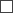 Pielikumā: izglītības dokumenta kopija.(vārds, uzvārds)(personas kods) adrese(iela, māja, dzīvokļa numurs)(pilsēta, pagasts, novads, pasta indekss) tālruņa numurs(informāciju www.lvb.lv    publiskot    nepubliskot (atzīmēt vēlamo)) faksa numurs(informāciju www.lvb.lv    publiskot    nepubliskot (atzīmēt vēlamo)) e-pasta adrese(informāciju www.lvb.lv    publiskot    nepubliskot (atzīmēt vēlamo))darbavietas nosaukums un reģistrācijas numurs(norādīt tikai Uzņēmumu reģistrā vai Valsts ieņēmumu dienestā reģistrēto nosaukumu un numuru)(norādīt tikai Uzņēmumu reģistrā vai Valsts ieņēmumu dienestā reģistrēto nosaukumu un numuru)darba uzsākšanas datumspilsēta, pagastsnovads, pasta indeksstālruņa numurs, mobilā tālruņa numurs, e-pasta adreseDatumsParaksts**